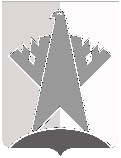 ДУМА СУРГУТСКОГО РАЙОНАХанты-Мансийского автономного округа - ЮгрыРЕШЕНИЕ«21» мая 2021 года                                                                                                           № 1123-нпа   г. СургутДума Сургутского района решила:Внести в решение Думы Сургутского района от 27 февраля 2014 года                 № 485 «Об утверждении Положения о порядке внесения проектов решений Думы Сургутского района, перечне и формах, прилагаемых к ним документов» следующие изменения:1) пункт 2.1 раздела 2 приложения к решению после слов «группами граждан,» дополнить словами «проживающих на территории Сургутского района,»; 2) подпункт «г» пункта 5.2 раздела 5 приложения к решению после слов «группами граждан,» дополнить словами «проживающих на территории Сургутского района,».2. 	Решение вступает в силу после его официального опубликования (обнародования).О внесении изменений в решение Думы Сургутского района от 27 февраля 2014 года № 485 «Об утверждении Положения о порядке внесения проектов решений Думы Сургутского района, перечне и фор-мах, прилагаемых к ним документов»Председатель Думы Сургутского районаА.П. Сименяк«21» мая 2021 годаГлава Сургутского районаА.А. Трубецкой «21» мая 2021 года